Tennis Città di UdineASSOCIAZIONE SPORTIVA DILETTANTISTICAVia del Maglio 10 – UdineTel. 0432-481888www.tenniscittadiudine.itstcittaudine@libero.it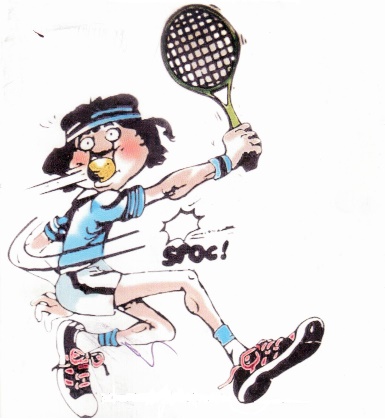 La Scuola Tennis inizieràIl 12 Settembre 2017e terminerà  alla fine dell’anno scolasticoLe lezioni si terranno nei giorni:Martedì e Giovedì dalle 14.30 alle 19.30Mercoledì e Venerdì dalle 17.00 alle 19.30.Lezioni della durata di 1h 40’(50’ tennis 50’ ginnastica)Quote di partecipazione:Iscrizione  Euro 80,00Quota mensile Euro 82,00 (da ottobre a maggio).L’attività seguirà il calendario scolasticoQUOTE C.A.S.T. 2017-18Iscrizione											€. 80,00Quota mensile (due volte alla settimana)	Ott.-Mag. 				€. 82,00Quota mensile fratelli									€. 72,00Quota mensile (una volta alla settimana)						€. 60,00Quota mensile fratelli (una volta alla settimana)					€. 55,00Quota mensile (solo tennis)								€. 67,00Quota mensile (solo ginnastica)							€. 55,00